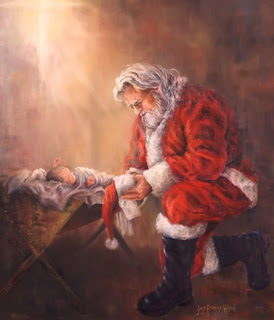 St. Patrick’s ChristmasCraft FairSt. Patrick Parish Center12 Main St., Pelham, NH  03076Dec. 4th - 9am to 4pmLocal CraftersScrumptious FoodBake Table with Sweet SurprisesDoor prize & raffle